微分水根治心脑血管病和糖尿病的原理与应用南宁卓康微小水科学研究所  高级工程师 陆 江  几千年来用药不能治愈冠心病、脑动脉硬化、高低血压和糖尿病，只能用药控制,不能逆转和消除动脉粥样硬化，无药使胰岛康复。中国釆用微分水技术得引微小分子团水补充细胞脱水，治病于本，逐渐逆转和消除中小动脉粥样硬化与粥样斑块，并让胰岛重新分泌胰岛素，从而根治心脑血管病和糖尿病。一、人体细胞脱水有客观的生理因素和主观的延迟喝水习惯因素，必然逐渐脱水而致多种慢性细胞脱水症过去人们们对细胞怎样喝水认识不足，高中《生物》内说：“水在细胞膜上可自由通过，”使一般人认为只要口渴就喝水，细胞不会脱水，现在喝微小分子团水能治愈上述多种病症，是对细胞膜认识错误造成的。根据现代生物学家研究，生物细胞膜上有水通道、糖通道、脂通道和离子通道。德国科学家欧文•内尔和伯特•萨克曼研究发现细胞膜水通道为2nm，荣获1991年诺贝尔生物学及医学奖[1]。另据美国科学家彼得•阿格雷和罗德里克•麦金农进一步研究细胞膜通道，发现糖脂病患者细胞膜上的糖脂通道是关闭的彼得•阿格雷，还拍摄了细胞膜水通道的照片，也证明细胞膜水通道为2nm，并发现水通道最窄处仅0.28nm，该成果对医学有重大意义，荣获 2003年诺贝尔化学奖[2]。由于细胞膜水通道开口处仅为2nm大小，决定了只能吞噬4～6个水分子缔合的小簇团。根据单个水分子直径0.276nm计算，细胞膜水通道进出的只能是单个的水分子(其三维半径0.099～0.138nm)。由于普通水中含有4～6个水分子缔合的小簇团少，更大的水分子簇团不能进入细胞，只能接受细胞废物从尿排出。由此说明水在细胞膜上只能选择性地通过。这种生理选择使细胞內水常供不应求。久而久之，人会产生由某一群脱水细胞而形成一个或几个衰弱萎缩器官病，即慢性细胞脫水症。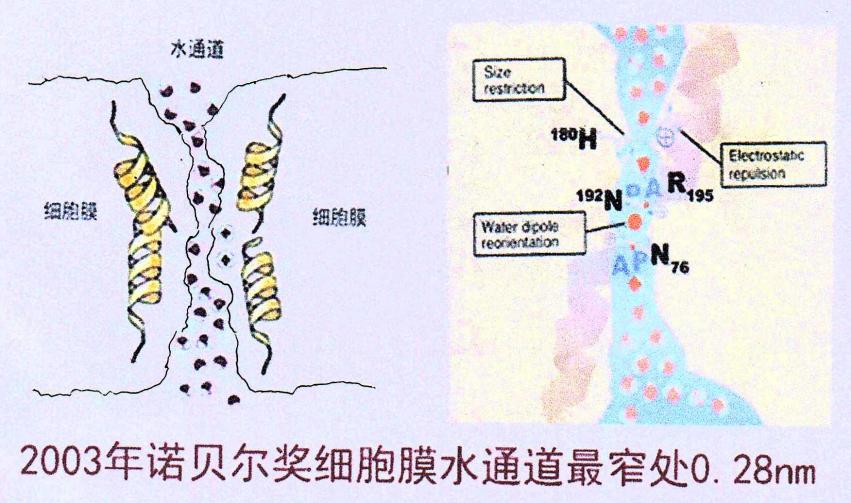 由于细胞膜水通道对水选择是客观因素，使细胞内水随着年龄增长逐渐减少；另有主观因素是当人吃进食物后，需由各消化器官分泌各种消化液，并因蒸发、汗液、前列腺液、胎儿成长和奶水等，都耗费细胞内的小分子团水，可是普通水能供给细胞呑噬的小簇团少，不能足够弥补细胞分泌水的消耗，况且人的口渴神经从幼儿到成年，再至中老年间不断地萎缩，口渴阈值逐渐提高。而人总是被动地喝水，不渴不喝水，使某些器官细胞吞噬不到足够的水，致细胞内水常入不敷出，随着人年龄增大，细胞含水率逐渐減少，使部分细胞脱水、休眠、凋亡，致某些器官逐渐衰弱萎缩患病。人体内主要从大肠取水，青年时因大肠内被夺走水形成便秘，成年后患痔疮多，习惯于口渴才喝水，使口渴神经逐渐萎缩，体内细胞进一步脱水，致中年患慢性胃炎、肠炎、胆囊炎、胆囊息肉等病症;中年人因前列腺细胞需求小分子团水不足，大分子团水潴留在细胞外，形成前列腺增生;并因动脉细胞脱水，使动脉无“胞吐” 而失去自洁功能，逐渐形成动脉粥样硬化，而患高低血压、冠心病、脑动脉硬化，并因胰岛细胞脱水而患2型糖尿病。人患上述病的外因是多吃主食肉食，因分泌消化液耗费细胞内的小分子团水多，细胞内水入不敷出，使动脉细胞脱水而致动脉粥样硬化,形成了病的内因。事物变化的外因多吃少动是条件，内因是根本，外因通过内因才起作用，于是细胞逐渐因脫水致病。当患者饮用微小分子团水，补充了细胞内欠缺的必要营养，使细胞正常代谢分泌，从而治愈了上述多种慢性细胞脱水症，延缓了衰老，延长寿命。自古以来各国首脑和患者，不论血压高低或正常，都因细胞脱水使动脉逐渐失去自洁功能，而加重动脉粥样硬化，95%以上的人最终患中风或心肌梗塞或患癌症或肺炎或多器官衰竭。如罗斯福、斯大林、金日成、胡耀邦、沙龙、名人梅兰芳、徐悲鸿、华罗庚等，均因中风或心梗逝世。再如周恩来总理平常有冠心病，临终前写给毛主席的信：“我的体重61斤……”[6]说明周总理体内细胞脱水严重，免疫器官萎缩，致患膀胱癌过世；而毛主席患肌萎缩、冠心病、肺心病病故。领导人致病之因，与平常人一样，是长期被动地喝水，不渴不喝水，细胞逐渐脱水致病，而西医教材从未写过细胞脱水是病因。细胞脱水是人的器官逐渐衰弱萎缩的原因，使中老年患者形成心脑血管病和糖尿病或内脏器官衰弱萎缩等慢性细胞脱水症，且普遍死于心梗中风或癌症。因而，医学必须承认和肯定“细胞脱水致病”，倡导人们饮用微小分子团水给脱水细胞补水，安享健康。二、中国用微小分子团水给脱水细胞弥补细胞内脱水，让细胞正常代谢并逆转至消除动脉粥样硬化人的细胞只有小分子团水才能进入细胞，而这是当前医生和一般人未学过的知识。中国科学技术界从1986年起研究小分子团水，在基础医学、农业和养殖业研究中应用，肯定它能促进动植物细胞生长。2014年1月中国科学院处理出微小分子团水，并用量子仪在世界上首次拍摄到小分子团水的照片，包括单个水分子结构和由4个水分子组成的水团簇，表明确有小分子团水。1990年我因患高血压，需要终生服药，我想自家的父辈祖辈皆因高血压而中风或心肌梗塞病故，心中压力大，觉得终生服药不治本，不能逆转和消除动脉粥样硬化。时值上世纪90年代，我从内刊得知几所大学和医院做基础医学研究，采用磁处理水和普通水分组饲喂两组哺乳动物，自由取食高脂餐，进行实验性动脉粥样硬化研究，经2、4、6个月做血检后剖杀，发现饲喂磁处理水的试验组比对照组血脂血黏度低，升高血高密度脂蛋白，显著减缓动脉粥样硬化，且增大胸腺和脾脏，大幅度增多免疫细胞，提高免疫力。由此启示，人饮用磁处理水可减缓动脉粥样硬化，使我萌生了转化医学应用的决心，于是发明构思制作一种处理器，其处理水先用紫外光谱透过率检测对比，表明其电子云层异化程度高，代表离子浓度高，含小分子团水多，故取名离子水瓶。该品使用时倒入开水，处理几分钟流下后倒出饮用。后来，德国根据氢原子核的磁共振现象发明了核磁共振仪，我国各省购用后，对半幅宽<60Hz的水，才称为微小分子团水[3]。离子水瓶处理水经核磁共振半幅宽检测为55.82Hz，表明是微小分子团水，其细度优于广西巴马长寿村水(61～66Hz)。该品1993年底送给三家省级医院临床试用4个月，于1994年4月完成了临床试验[4]，日饮水量按一般健康人标准，每千克体重日饮30～40毫升。同年8月经北京和广西医学专家鉴定，肯定其疗效：“降脂降压效果好”，“能扩大心脑动脉流量，改善心脑电图和微循环,较好地降低血尿酸……有效地控制和降低血糖”，“对治疗心脑动脉粥样硬化和高血脂、高血压有良好的医疗保健作用”，“是一种适合家庭、医院和工作场所使用的优良医疗保健产品。”[5]中国医学科学院张正国教授在北京用英、俄文检索美国和俄罗斯医学图书馆，显示无同类产品，为国际领先水平。1999年获中国发明专利权。产品于2000年初进入市场，并向患者承诺疗效，消费者购用几个月后，佳音频传，反映无需吃降压降糖药或打胰岛素。用户们反映能祛除高低血压、冠心病、脑动脉硬化和2型糖尿病和前列腺增生等病症，赞美在世界上具有历史性意义，是医学道路的里程碑。我的论文《饮用小分子水治疗高血压》、《饮用小分子水有益健康长寿》分别在30多家报刊转载传播，被载入2003年、2004年《当代中国专家论文精选》。另有《喝小分子水理疗高血压和冠心病》屡获优秀论文一等奖。21年来一直对用户疗效跟踪调查，据各地用户反馈：饮用微小水后改善体内生化作用，患高低血压、脑动脉硬化和前列腺增生者饮用2～5个月，升高血高密度脂蛋白，减轻至消除动脉粥样硬化，逐渐减药至停药，症状消除，不再服药，血压正常，并消除头晕、头痛、头胀等症状；冠心病人饮用3～5个月，消除心痛、胸闷、早搏、房颤、心绞痛等症状，一年左右祛除冠心病，经冠脉造影扫描无明显狭窄，颈动脉粥样斑块消失，冠心病痊愈;病史14年的2型糖尿病人饮用3～10个月，血糖尿糖正常，治愈2型糖尿病；并使慢性咽喉炎、慢性气管支气管炎、矽肺病、哮喘、慢性胃肠炎、胆囊炎、胆囊息肉、慢性肾炎、肾衰、风湿性关节炎、便秘和湿疹皮炎等病症痊愈，因为喝微小分子团水治到了脱水细胞这个病根，治病于本，说明给脱水细胞补水祛病的医理科学。微小分子团水无疑成为医学最好的最低廉的和必须不断补充的必要营养。三、发现微小分子团水是治疗冠心病、脑动脉硬化、高低血压和糖尿病与前列腺增生等病的宝贵补品  21年来很多用户寄信反愦，喝微小分子团水给脱水细胞补水后，让动脉细胞产生“胞吐”后正常代谢，则修复此衰弱器官，恢复动脉的自洁功能，并用“已饥方食”控制主食肉食量，则提高血高密度脂蛋白，逐渐抓走和清除动脉内壁的脂质沉积，逐渐减轻至消除心脑动脉粥样硬化和糖尿病，则可治病于本,多病同治。如：●新疆塔里木贺兆生于2015年5月28日来信说：“我63岁，1994年患上冠心病，离不开药，身体很衰弱，冠心病日渐严重，胸痛、心痛、气短、心悸、早搏、头晕、头眠、腿软无力，早搏发展到每天一万多次，我被病折磨得苦不堪言。后来我买了离子水瓶，每天10杯水，每杯250亳升。喝到十个月时早搏消失，同时治好我几种慢性病：慢性肠炎、气管炎、偏头疼、失眠、脚气病、淋巴结肿大等，牙垢脱落，牙齿洁白。可是冠心病还有症状，我向您咨询，您问我吃饭情况，我说是吃七八分饱，您说问题就在于七八分饱很不容易掌握，一定要用‘已饥方食’节食限食。笫二次我又向您咨询，我每晚睡觉前喝八两牛奶约400毫升，您说这是治疗时间延长的根本原因。我遵循您的教导，牛奶改到中午喝，晚餐一般不吃晚饭，实在饿就吃点水果。这样经三个月，我的冠心病彻底好啦。我去焉耆县医院做心电图显示正常。医生说这心电图好着呢！我打电话给儿女报告这一特大喜讯。回想我每走一步离不开您的关心爱护，您如同我重生父母，您给了我生命的笫二个春天。”●江苏省淮安市涟水县徐集乡季尧兰于2015年3月24日来信说:“我于零二(2002)年发现患有冠心病，零八年后加重，一二年后更重，十天半月要住院治疗，已产生心衰现象。后在市笫一医院用扩张血管疗法治疗，管了年把时间。一三(2012)年六月又住院，稍好后碰到您的产品，我立即汇款购买使用，直到现在从未间断。目前我的好几种病都好了。你的世界首创尖端产品治愈了我患了十多年的冠心病，几十年的胃病以及皮肤病。现在我的身体一切正常，心电图是正常范围，高密度脂蛋白最高达1.84。我的几种病的痊愈归功于陆总。我向您表示无限感谢。”该老人的冠心病，几十年的胃病以及皮肤病（湿疹皮炎）的内因都是细胞内脱水，动脉、胃平滑肌和真皮细胞内都缺小分子团水，当他喝微小分子团水后，冠心病、胃病和皮肤病等病症先后痊愈。●河北石家庄市高级工程师程文宝于2015年1月10日来信说：“我68岁，现怀着感恩的心情向您报告:一、我从去年3月开始饮用，两个月后治好了我20余年的高血压病;血脂也正常了，总胆固醇4.1，高密度脂蛋白2.40。二、治好了冠心病，产生了十年来笫一次正常的心电图。饮用3个月后，心慌、气短、后背痛逐渐消失，走路轻快多了，腿脚有劲了。三、治好了老年性前列腺炎，小便通畅了。四、治好了我多年的便秘和痔疮，现在大便又软又顺畅。五、我原来的重度脂肪肝明显好转，体重减轻5kg。我体验到了20年前无病一身轻的感觉。真是返老还童！陆总:千言万语也无法表达我对您的感谢之情！您的发明是对人类健康事业的革命性巨大贡献！应该获得诺贝尔医学奖！”程工喝微小分子团水治愈了6种病，如用药治疗，终生难见效。●吉林省梅河口市朱凤贤于2014年11月7日来信说：“我65岁，2004年检查出高血压、高血脂、冠心病，每天服药。我于2006年购买了陆总研制的水瓶，一直用到今天。过去血压160/110，现在130/80，血管没有粥样硬化，也没有明显狭窄的地方，我高兴坏了，医院一片药也没给开就回来了。多亏长期饮用离子水，目前身体才达到健康水平。感谢陆总工程师。”●甘肃省临洮县洮阳镇木厂村张玉萍于2014年4月27日来说:“我63岁，患高血压十年了，降血压的药随着年龄增大而增加，曾因血压高晕倒在地两次住院。血压190/110，最近几年房颤，医院诊断是高血压性心脏病，医生说心脏病和高血压的药一直要吃到生命终结为止，使我心理负担很重。我在金昌销售中心买了一个水瓶饮用，到现在已半年，我的血压从以前的190/110降到135/85，吃的药全部停服，房颤、胸闷、气短、冒虚汗现象也没有了。还有儿子患慢性胆囊炎，疼起来就到医院输液;儿媳妇患低血压85/45，经常眩晕，吃了好多药效果不明显。经半年多喝小分子水，儿子的慢性胆囊炎疼痛没再发生过，做B超说一切正常。儿媳妇血压已达到120/80，眩晕消失。一个离子水瓶解决了我们全家三人的大问题。”●甘肃省金昌市退休公务员潘志山，2007年曾在北京某心血管病医院（某心脏病中心）做搭桥手术，之后因房颤、心动过速，只得在51岁时办病退，冠心病与高血压和糖尿病并存，每天吃药与病痛抗争。五年之后，他购买卓康离子水瓶一个，喝微小分子团水一年整，于2012年9月来信说：喝了三个月治愈高血压，血压保持120/80；十个月后糖尿病痊愈；一年治愈冠心病，经冠脉造影扫描无明显狭窄，颈动脉粥样斑块也消除，无需吃药，前列腺增生、痔疮、风湿性关节炎、胆结石都消失;爱人的低血压和慢性胃炎也痊愈。去年，该院某主任用电话采访潘，潘据实汇报，且做了冠脉造影扫描，说明真的痊愈，但主任不相信，潘请他上网站nnzk.com细阅，该主任看到很多病例才相信，认为它颠覆了药，而长期吃药不治本，喝微小分子团水是向动脉、胰岛、前列腺、直肠、胃和膝关节软骨等衰弱器官脱水细胞，补充了能进入细胞的水，使细胞和器官康复。潘志山喝微小分子团水之后，他的8种病，连妻子的共十种病全都治愈，这一事例，说明治到了脱水细胞这个病根，才可治病于本，多病同治，代表中国医学应用微小分子团水在医学上取得重要医学突破，攻克了人类几千年靠药治不好的顽疾，占领了世界医学的制高点。目前全世界医院采用药物都治不好冠心病、脑动脉粥样硬化、高低血压和糖尿病与前列腺增生。也表明中国率先发现“细胞脱水致病”，用给脱水细胞补水疗法可治愈多种慢性细胞脱水症。这是大量患者迫切需要的疗法，是站在医学的前沿，弯道超车实现了世界领先水平。 ●吉林省松原市74岁退休的蒙古族副主任医师张泉于2013年12月30日信说：“我原有高血压210/110，服药30多年，饮用小分子水仅二个月，血压就降到正常，停药已经一个多月，血压始终正常。我梦想变为现实。我国现患心血管病人数至少2.3亿，高血压患者2亿，糖尿病患者近一个亿，他们都在吃掩盖症状而不治本的药物，全国每天不知有多少人失去生命！感谢陆 江先生为人类做出的伟大贡献！但愿‘卓康’尽早普惠天下！”他于2013年11月16日再次来信.附了5张检验报告和照片，反映血高密度脂蛋白继续升高至1.71，信中说：“自从饮用该水后，自我感觉一天比一天好，以前常失眠，如今睡眠深沉，一觉睡到天亮。以前心慌、胸闷、气短完全消失，心绞痛一次也没发作。如今饮用满一年，获得正常心电图的医学报告，说明冠心病已痊愈。我深感优质小分子团水就是药，比药还要好。我亲身经历证明了饮用该水可根治高血压、冠心病等糖脂病，人类的医学史将为此写入新篇章。”[7] ●牡丹江医学院87岁的张鹏图购瓶饮用一年，治愈26年的高血压和冠心病。张教授2013年3月13日在来信中说：“我的高血压病史己有20余年，导致两次脑梗塞。经常住院治疗，花了许多钱未能治愈，痛苦极了。一个偶然的机会，我在《现代养生》刊物上看到‘小分子团离子水'消息后，我抱着试试看的心情买来，从2007年7月开始饮用，每天1500亳升，我开始饮用时效果不明显，血压时而高，时而低，血压为什么降不下来？我就电话请教敬佩的陆老师，他告诉我：你摄入的主食肉食偏多些，以至动脉粥样硬化逆转减轻较慢。他还告诉要‘已饥方食’来调整主食肉食量，要少吃大鱼大肉高脂肪食物，多吃些蔬菜水果。这样经3个多月，果然血压下降为135/85毫米汞柱。停服一切降压药，从而终身解脱了20余年的高血压病魔。”“经冠脉造影扫描，经过四五个月饮用，奇迹出现了，胸闷、气短、早搏和心绞痛都消失了。再也没有犯病，我把药也停了，我去医院做心电图，结果完全正常，我非常高兴。2008年我又做了一次心脏造影，结论是冠状动脉造影提示未见明显狭窄……医院心内科主任和另一位博士对我说：‘张老，你的心脏病可以摘帽子了，药不用吃了，完全好了。你是80岁老人，像50岁人的心脏。’我治愈了冠心病和高血压，深深体会到优质小分子水是科学的。”2003年5月31日又来信说：“饮用卓康小分子团水是根治高血压、冠心病、糖尿病的一把金钥匙，是填补医学空白，为人类造福，应推广该产品。”详细了解可见网址：nnzk.com，有许多人来信反馈，或加微信13768308380。 ●安徽省滁州市詹时海于2012年6月9日来信说：“我爱人姚宝娟在2009年元月因冠心病急性发作在县医院住院，病情严重，胸痛、胸闷、行动困难，不能爬楼梯，医生建议尽快到南京放支架，否则病情难以预料。这时我看到您发明的信息，立即买来试用。我们按说明书要求，她每天喝1500毫升，才喝4天，胸痛、胸闷就明显减轻，一个月后胸痛、胸闷就消除了，爬楼也有劲，心里有说不出的高兴，此后每三个月就去医院体检，每次都带来惊喜。后来我们把体检表给当年住院的主治医生看，他一脸惊讶，问我们在哪儿治的，怎么冠心病症状一点都没有了？我如实告诉他:喝卓康优质小分子水治好病的过程，他听后连说：太不可思议了，简直就是奇迹！现在已三年多了，我们没进过医院，连感冒也极少得了。真太感谢您了。”●安徽省会宁县郭安仁于2012年6月6日来信说:“我是年过古稀的退休教师。我于2014年3月邮购离子水瓶，使我患了五年多的冠心病和高血压大有好转。2015年我在县医院做了全面体检，结果是:1.冠心病痊愈;2.高血压好了,经多次连续测试,均稳定在130-140/80-85;3.三脂指标完全正常;4.B超显示前列腺好了;5.肠胃功能比以前更好;6.人显得比同龄人年轻许多。我老伴饮此水，她的胆结石再未疼过。感谢您的发明治好了我的病。”      ●湖北省荆州市公安县医生彭成华于2011年11月12日来信说：“我患有冠心病、高血压、痛风。我于2010年12月6日买了离子水瓶，用了三个月，一切症状减轻了。血压从150/110降至120/80，停药，经三个多月反复监测，完全正常了。原有冠心病，现胸痛、胸闷、心悸症状已完全消失。我的痛风有五年多，发作时疼痈难忍，每月发作两三次，血尿酸值480以上，饮用六个月后一直不发病，血尿酸降至380以下。通过十多个月饮用，觉得小分子团水的功效很奇妙。我认定是我最佳饮品。陆老师，您是我的良师益友。您发明的离子水瓶造福人类，给人带来福音。您的这一创举应不断发场光大。”●沈阳市肖魁南于2010年10月13日和2011年11月8日先后两次来信，反映治愈了老俩口的高血压，特别是他爱人的冠心病，经常犯不稳定性心绞痛，住院时医生动员做支架，但因经济条件限制未下支架，后一封信附心电图检查对比图，表明冠心痊愈。所以他来信中说：“实践是检验真理的唯一标准。卓康小分子团水是当今世界上最优质的小分子团水，是真正能治病的水。只要任何人按要求去做，都可取得可喜的成果。卓康小分子团水祛病益寿，造福人类。陆江同志不愧是一个真正的实践科学家，是为人民造福的一个当代最优秀的科学工作者。”我阅信感慨万千，许多人因经济条件做不起手术，补水使一个家庭因恢复健康而幸福。●河南省驻马店市52岁公务员侯思中于2008年11月26日，写信反映他做支架花8.6万元后，仍然冠心病、高血压、高血脂和高黏血症与前列腺增生及慢性气管炎等病症缠身，购买饮用该水后痊愈，夫妇俩按“已饥方食”科学饮食，祛除了多种病症，获得健康，血压穏定在120/80的理想血压，总胆固醇3.31上下，甘油三腈0.52，高密度脂蛋白3.2～3.8，所以他在来信中说：“是您挽回了我的生命，在人生之途我又有了笫二个春天！” ●吉林省长春市退休干部郭全荣于2005年1月5日来信说：“我今年70岁，患冠心病已十多年了，曾突发心肌梗塞，经抢救好转，常年吃药，身体很衰弱。我买了小分子水瓶后，经9个多月饮用，效果非常好，胸不闷痛，心律不齐没有了，不犯心绞痛，停药后去医院检查，血压120/80，血脂血黏度不高，微循环改善，心血管功能正常，免疫力提高了。我非常感谢您发明制造的高科技产品。”●云南景洪市李琼于2004年5月24日来信:“我现年68岁，94年得高血压病，96年查出冠心病，99年又查出脑动脉硬化，即脑梗塞，几年来头痛、头晕、胸闷是经常事。95至96年两年连续住院，出院后病又复发。2003年元月底邮购了小分子水瓶，我每天饮1500毫升小分子水，饮了两个月后，我停服降压药，血压一直平稳，由原来180/100降至130/85。现在已饮用一年多，身体更好，心悸、胸闷、头昏这些症状已消失；经医院检查，心电图正常，血脂正常。感谢你给我带来晚年的幸福。”[7]以上来信可详见网址：nnzk.com，可见许多用户的检测报告和照片，或加微信13768308380。●重庆市中学退休教师郭明霞于 2020 年   5 月18 日来信说:“我 72 岁，於2000 年患高血压，至今已 20 年。我因高血压给身体带来了莫大的痛苦，给工作带来了极大的困难。我吃过无数的高血压药，最初效果还可以， 但随着时间的流逝病情越来越重，病严重期间下午达到 160～ 170/60～70，到 2017 年春节，我病入高峰，人昏迷了(210/115），孩子们把我送进了医院住院治疗。后来，我於 20l9 年    7 月   26 日我收到了您寄来的水瓶。我依照您《管住嘴， 喝够水，已饥方食》的原则，喝了大约 3～4 个月的时间，奇迹出现了，我的血 压很平稳了，一般都是 l20 一 130/65一 75，头再也不昏痛了，我好高兴。另外我原有心脏早搏，有时背痛，心脏三尖瓣，二尖瓣中度返流等疾病，随着时间的推移，我大约喝了 10 个月了，现到医院检查一切正常。我深深地体会到这个小分子水，使个人少受罪，儿女少受累，节省医药费，造福全社会。为此，我积极的推荐给我的同事和朋友们，让他们共享，并发扬光大，使更多的人受益，免受病痛的折磨，个个健康長寿。陆工:我真诚地感谢您，愿您及家人健康長寿！我一定坚持终身使用小分子团离子水瓶，做一个忠实的宣传员，推广全社会。●江苏省如东县周俊林于2013年3月28日来信说：“我满怀感恩之情感谢您这么好的发明，改变了我的人生，使我重新获得健康。我从小身体瘦弱，20多岁开始就有经常性头痛、头晕、眼花、头胀等毛病。我饮用该水8个月后症状逐渐减轻，一年多一点症状基本消失，头脑清醒，记忆力加强。我喝小分子水治好我几十年的脑供血不足的病。 我原有慢性扁桃体炎、咽喉炎，有一点着凉就感冒，嗓子就痛，打针吃药也不易好。我从小就有胃病、十二指肠球炎、慢性胃炎、慢性肠炎，便秘，我喝水十天就解决问题，胃肠病全好了。我的前列腺炎有20多年病史，每年吃药二三千至五六千元。这么多年花了多少冤枉钱。我喝水三年多来，从没买过以上各种病的药。我爱人治胆囊炎药也丢进垃圾桶。我的湿疹皮炎全好啦。我从心底里感恩您，您真是普渡众生的活菩萨。”表明周先生夫妇因体内细胞脱水先后形成十种病，喝微小分子团水后治愈，颠覆了药。●河南省驻马店市公务员樊俊霞于2008年11月26日来信说：“以前我血压低85～92/36mmHg柱左右，时常头晕头痛，失眠健忘，晨起头重脚轻，天旋地转，时而手脚麻木，眼花耳呜；体检总胆固醇5.9～6.5，甘油三脂3.2，低密度脂蛋白3.78，高密度脂蛋白0.9～1.03；心电图显示心肌呈缺血性改变，脑电图异常，诊为中度脑动脉硬化，CT检查诊断为腔隙性脑梗，还有慢性胃炎和咽喉炎。饮用小分子水一年间，我血压已稳定在110/70左右，达到理想血压，各种症状已完全消除，记忆力明显增强。经CT检查未见异常，腔隙性脑梗完全好了。血脂总胆固醇3.5，甘油三脂0.56，低密度脂蛋白降到1.35～1.42，高密度脂蛋白升至3.5，血黏度各项降至正常，脑动脉硬化得到很大改善，慢性咽喉炎和 胃炎不知不觉地好了，令人乐观。现我身体状况很好，心情愉快，今后我要以自己的神奇功效，向亲朋好友宣传，使所有人都能受益。”●江苏省如皋市退休公务员汤明智于2006年12月23日来信说：“我73岁，患低血压已有40多年历史，血脂、血黏度、胆固醇都高，微循环不好 。饮用卓康小分子水已一年，几十年的多种顽疾(低血压、血脂血黏度高、心脑动脉硬化、痛风、顽固性便秘、老慢支等)不药而愈，真有相见恨晚之感！您的创造发明是古今中外前无古人的伟大创举！在医学界具有历史性意义，使人类世世代代的长寿梦想成为现实。”●河北省涿州市石油物探局老干部处处长李延杰，于2005年5月24日把他写给《科学中国人》杂志唐主任的信，复印寄给了我，信中说：“我原患脑动脉硬化症，所以一直关注陆江教授发表的许多篇文章，我饮用他发明的卓康小分子水瓶的水才二个月，我切身体会到确实效果好，我的头晕、头昏、失眠、双腿行走无力均逐渐消失，已如正常状况。我估计脑力劳动者患心脑血管病多，希望贵刊多登好发明产品的好文章，让人们早日购用解除病痛，省些医疗费，安度晚年。现将一份复印件寄给陆江教授。”[7]这位处长是因他喝微小水才两个月，就治愈了他求医服药许多年却解除不了的病痛，于是向《科学中国人》杂志写信，希望他们多登像我写的那二十多篇好文章，以弘扬好的发明产品，让人们更多地信任和受益。其博爱之心让人敬佩。降压药治标而不治本，不能减少动脉内脂质沉积，动脉粥样硬化随年龄增长越积越多，以致患中风或心梗而逝。喝微小分子团水给动脉脱水细胞补水后，使细胞正常地代谢，让细胞有了“胞吐”，动脉恢复了自洁功能，动脉内脂质沉积逐渐减少，逐渐减轻至消除动脉粥样硬化，患者治愈后很感激。如：    ●江西省赣州市退休公务员曾三保于2015年9月16日来信说:“我62岁，患高血压高血脂20多年了，长期服降压降脂药，对肝肾很大伤害，肝区痛，心跳过缓，痛风，前列腺（肥大），眼睑浮肿等并发症一应俱全，50岁就退养在家。万般无奈时认识到离子水瓶，我果断地购用，血压从156-160/110-115降至120/80，终于丢掉服用20多年的降压药，前列腺闭尿现象也消除了，痛风最后一次两天就好，心跳过缓得到缓解，整个人都轻松了。兴奋之余，我买了四个给亲人好友，让他们也减轻病痛的折磨。”●江苏省如东县洋口镇缪德利于2013年9月28日来信说:“我今年58岁，原来一身的病，有高血压、高血脂、急性房颤、前列腺增生、慢性胃肠炎、咽喉炎及气管炎、经常伤风头痛。后来周华介绍我买了卓康水瓶，我吃了三个月后，奇迹出现了，感冒没有了，咽喉炎不发了，六个月后血压不高了，房颤少了，十个月后房颤不发了，胃肠炎也慢慢地好了。我喝了小分子水，再也不用吃药、打针、住院花钱了，过去的一身病一去不复返了。感谢陆江老师的发明给人类带来健康长寿。”●山东省高唐县林业局高级工程师宋希耀于2010年10月8日来信说：“我70岁了，在2005年65岁时患高血压，每日服三种共7片药尚难控制，曾两次冲击到210/110，给生命造成严重威胁，精神上有严重的心理负担。2009年12月见我县设有卓康小分子水瓶专卖店，了解后买了一台，在常规服药情况下，不到一个月，血压就下降到正常值的下限，我逐片减少服药量，至三个月完全停药，血压一直维持130/80左右，可谓效果惊人。值得一提的是折磨我多年的咽炎、胃炎、前列腺炎，也奇迹般地康复了。感谢您重新给了我健康。”●河南驻马店市公务员侯思中于2008年11月26日，写信反映他做支架花8.6万元后，仍然冠心病、高血压、高血脂和高黏血症与前列腺增生及慢性气管炎等病症缠身，并做球囊扩张术，购买该品饮水后痊愈，夫妇俩按“已饥方食”科学饮食，祛除了多种病症，获得健康，现在是正常心电图，血压稳定在80/120的理想血压。所以他在来信中说：“是您挽回了我的生命，在人生之途我又有了笫二个春天！” ●新疆和田市方玉林于2006年9月28日来信说:“我是2000年3月发现高血压病的，心跳出现异常，每分钟跳一百多下，血压170/110，随后吃降压药两年多，血压150/100mmHg，一直头昏、头痛、睡眠不好、胸闷气短、浑身无力、视物模糊，被专家诊断为原发性高血压，医生说要终身服药，没有根治高血压的办法。后来我在《现代养生》杂志看到小分子水瓶，我购用后连续饮用小分子水以来，以前胸闷气短、头昏、头痛、便秘、肠胃不适、睡眠不好、视物模糊等现象都消失了。现在我血压一直保持120/80。我真感觉到，真是妙不可言。真没想到小分子水这么大作用。我十分感谢陆总发明了这种能治多种病的好产品，让我摆脱了高血压等各种疾病的困扰，让我恢复了健康。”●广西南宁市某学院书记梁肇健于2004年10月10日来信说:“感谢您发明了卓康小分子水瓶，治好了我十多年的高血压病。我58岁，1993年突发高血压病，130～145/95～105，并伴有脸色苍白，双方指甲呈紫色，头脑眩晕。我按医嘱服药，全休半年，不降药血压就降不下来。我血压高时心跳就正常，每分钟75次，服药血压降下来后，心跳频率就高，每分钟90～105次。2004年单位组织体检，我的心电图心轴偏高。我很担心还会引发其它疾病。今年6月12日我开始喝卓康小分子水，停药喝了一个多月，血压就降到了理想的正常值120/80左右。连续喝了四个月，心跳频率也正常了，维持在每分钟70～80次。此外，我认定喝小分子水疗效好！我又买了四台分送给我的亲戚，并热心向同事、朋友推荐。祝您的创造发明最大限度地造福人类！”方玉林和梁肇健察觉服药后有副作用，心律加快，等于加重心脏负担，必然缩短寿命。    ●云南省弥渡县退休干部刘郁昌于2006年8月30日来信说：“我73岁，原来血压235-210/72-65，脉压差高达150，医生说我的血压太特殊，压差太大，临床上不多见。我左心室肥大并劳损（高血压性心脏病），饮用卓康小分子水12天后试着停药，血压降至150-160/70-80，饮用8个月后血压降至130-135/70-75，经心电图检查显示，原来检查的毛病没有了。医生说我没有什么大的病灶了。”“经我的实践感觉有以下独到之处：第一、降压确实神奇，第二、治好几十年的老胃病……”●河南省开封县退休干部刘曼于2006年 6月17日来信说：“我从2004年发现高血压195/95，靠服药控制。2006年3月开始用离子水瓶喝水，到5月底停药后血压125-140/65-80。六月份又做血流变25项，基本正常。我眼看物也清楚了，而且从来没有感冒过。”他治愈高血压后笫二次来信说：“我又去做了一次体检，一切指数正常，特别是：高密度脂蛋白HDL-C，正常为1.551，我的2.631；低密度脂蛋白LDL-C，正常为1.56，我的1.167，医生特别用红笔加了两个‘好’字。”说明喝优质小分子水理疗高血压，是能祛除动脉粥样硬化这个病根的。他赠给半身照片和题词“宝瓶  神水”和“我喝小分子水，已根除高血压”。表达出他的感激。●山西阳泉市退休教师李玉恩于2003年10月23日来信说: “我今年69岁, 使用前血压一直在180/100～160/95, 现在降至130/80, 四十多年的高血压病好了。甘油三脂正常了。体重由146斤降至130斤，达到了减肥的目的。过去由于血压高，多年不敢骑自行车，现在经常骑车买莱、购物、接孙子上学。用您的水瓶，功效确实神奇，特写信致谢。”此病例患高血压40多年，饮用微小分子团水后能康复，说明人的动脉细胞中DNA寿命很长，这给患高血压病三四十年以上的病友以很大鼓舞，也给医生们以启示。医生和患者都不应满足于“血压控制”，需知动脉粥样硬化若掉落一小块，在心则为心肌梗塞，在脑则为中风，可能使一家演绎悲剧。[7]患者喝微小分子团水后，多病同治，科学治本，不断来信表示赞美和感谢，并赠送诗歌、题词和锦旗，表达感激之情：如送“神奇的水瓶  患者的良医”、“ 宝瓶  神水”， 以及“ 人间神水  为民服务”、“ 宝瓶造神水  造福全人类”、“ 宝杯出神水  治病有奇效”、“离子水瓶  功德无量”、“我喝小分子水  已根除高血压”和“离子神水  造福人间”、“你是普渡众生的活菩萨”等，认为是一辈子吃药办不到的和从来不敢想的事，创造了奇迹，让人们祛病康复，返老还童，实现长寿的梦想。中国低血压占人口3～5 %，患者无药可吃，只能自身承受痛苦。喝微小分子团水给动脉的脱水细胞补水，满足其生理需求，使之正常地代谢、分泌，恢复“胞吐”，让动脉自身产生自洁功能，逐渐消除动脉粥样硬化，医理科学，治病于本，解决了这个医学难题，用户们不断反馈可多病同治，信中充满真诚的感受和谢意：●辽宁省葫芦岛市建昌县退休干部张德福于2016年4月13日来信说：“我68岁,多种慢性病缠身，从17岁起就有胃溃疡、十二指肠溃疡，吃各种药治不好，严重便秘，患低血压30多年，80～90/50～60，经常头晕乏力，大夫说低血压无药可治;我患前列腺增生十多年，经常尿急、尿频、尿等待、尿不尽、尿无力，外出走亲访友都难。我从2015年11月在《益寿宝典》看到陆总文章后，购瓶后喝微小水五个月，陆续治好了我连做梦都想治好的几种慢性病。我现在血压115～120/57～80，20多年的便秘已治愈，50多年的返酸胀肚、消化不良症状全消失，十多年的前列腺增生一扫光，排尿顺畅，想去哪去哪，心情非常愉快。陆总，您发明的微小水就是医治疑难病症的灵丹妙药。您的发明颠覆用药治病的历史，开创了用水治病的先例，您一定会为人的健康长寿做出不朽的贡献！”●云南省地震局蒋光亮于2005年11月22日来信反映∶“我已67岁，原患低血压（90/60）和高黏血症，饮用90天后化验，血压上升至110/70，血浆粘度、高切、全血粘度已变正常。饮用180天化验，血压升至120/80，中切、低切、全血黏度等7个血黏高值，全部降至正常。第180天经化验，中切及低切全血黏度等7个血黏高值全降至正常；血压升至120/80。我的科学态度和科学精神及科学体验，使我才用半年时间就亲身体验到了喝优质小分子水的神奇的巨大疗效。”●浙江省温岭市李育奇于2005年7月3日来信说：“妻子原来血压75～84/45～50，想提高点血压，毫无药物可用，一点办法没有。我们常有天真的想法，能把我的高血压和她的低血压均衡一下，当时确实是无法实现的梦想。我们在2004年9月开始饮用卓康小分子水，喝了两个月，她的血压上升了，喝了4个月，出现她有生以来从未有过的血压110/70，真是奇迹！令人惊喜、欣慰。我的血血压190/110，服药后为140/140/90，喝小分子水后血压逐渐稳定，已停药三个月了，血压始终保持110～130/70～80mmHg之间。我们喝卓康的小分子水之后，梦想变成了现实，你们说神奇不神奇！我们还要按要喝小分子水，直至喝到生命的终止。我真诚希望高血压和低血压患者分享陆江先生的重大发明。”以上来信均可详见网址：nnzk.com，有许多人来信反馈，或加微信13768308380。中国古代称糖尿病为“消渴病”，反映患者渴望喝水，但普通水内小簇团水少，难以补偿胰岛细胞的脱水，尚不能正常代谢分泌，医生只好让患者终生服用降糖药或注射胰岛素。而喝微小水补养脱水细胞，使胰岛较快康复，饮用3～10个月就可正常分泌胰岛素，延长了人的生命。如:●广州市宋涛于2003年5月19日来信说:“我以感激的心情向您报告，喝离子水使我摘掉‘糖尿病’的帽子。我今年76岁，1998年戴上‘糖尿病’ 帽子。2002年5月检查：甘油三脂2.26, 总胆固醇6.4, 血糖: 空腹6.10, 餐后2小时11.20;2002年9月开始使用卓康离子水瓶, 三个月后症 状逐渐消失, 坚持饮离子水至今年4月检测, 上述指标均已正常,即: 甘油三脂1.53, 总胆固醇4.39, 血糖: 空腹5.9, 餐后2小时7.2。据此, 医生给我摘掉“糖尿病”的帽子。同时, 原有多年的脂肪肝也消失了。这些足以证明您发明的离子水瓶确实有效，使我十分感动, 特以致谢!”    ●呼和浩特市教授级高工李炳云饮用治愈高血压和糖尿病后，于2003年7月30日来信说: “我患高血压病已有十余年。2001年之前，我的血压160～180/100～120mmg，2001年5月开始饮用小分子水，现在稳定后120～135/75～85mmg，完全停药，血压长期稳定。过去的心绞痛、头痛、失眠等（心脑动脉粥样硬化）症状完全消失。我2000年初发现糖尿病，测血糖为14.6;2001年3月饮用离子水, 三个月后测试血糖为9.8;2001年11月测试血糖为7.2;2002年3月测试血糖为6.0, 餐后血糖7.8。长期检查、测试, 自2002年至今, 血糖为4.8～6.0, 餐后血糖为7.8～10.5，尿糖呈阴性, 属完全正常理想状态。我亲身治疗实践的感受证明: 优质小分子团离子水确实是神奇独特的治疗高血压、糖尿病等病症的无任何毒、副作用的非药物的理想物理疗法”。●浙江仙居县王均清于2004年9月10日来信说：“由于长期坚持服用小分子水，使我血糖从最高的18.6毫摩尔，逐渐降下来，现在一直保持5.6毫摩尔的正常水平，成为健康人。一家人都很满意，在此表示感谢！”    ●河北沧州市叶之恒于2005年12月4日来信说：“我老伴叫高世英，59岁，2000年患糖尿病，高血脂、高血黏、高血糖，微循环也不好。买了卓康水瓶，把饮水当成任务。喝到三个月去化验，微循环有所改善；喝够半年到11月底又去检查，化验前心想不会有多大改善，也没有太高的期望值。可一拿到化验结果，我和老伴高兴极了，各项指标一切正常！真是没有想到，是您给了我们健康和欢乐，在此深表谢意！”    ●辽宁省东港市赫崇新于2005年3月19日来信说：“我老伴崔玉琴64岁，她有高血压和糖尿病，血压最高时210/110，她有高血压病家族史，父亲哥哥姐姐均死于高血压病，我们都很担心她的身体，平时血压150～170/90～100之间。我们有幸于2004年10月饮用卓康小分子水，两个月后发现牙垢全掉了，经四个多月多次量血压，为120～135/70～80，我们全家都十分高兴。”次年6月7日再次来信，并附来检验报告单说：“向您再报告喜讯，今天我老伴崔玉琴在停服降糖药三个月后，去医院化验，尿常规十项指标完全正常，空腹血糖5.4（原来是7.4～11.5）。这说明长期饮用小分子水，动脉粥样硬化减轻了，血脂血黏度下降了，改善了微循环，使半衰的胰岛修复上岗了。这说明喝小分子水能治糖尿病，能获得意想不到的效果。”用户已领悟喝微小水可修复胰岛细胞，使它能正常地分泌胰岛素，这对人类健康是划时代的贡献。●河南省周口市蔬菜办退休职工张继忠于2012年9月15日来信说：“我原来血糖高9.4，喝离子永瓶处理过的水半年后，餐后血糖降到6点多，现在已不吃药了。我向三高症的人推荐买了四个，他们用的反映都很好。我要特别感谢您的发明，感谢您对人类作出的一大贡献。”●福建厦门市李妙琴72岁，于2015年6月21日来信说:“我于2013年10月购2型离子水瓶，适当调整饮食，饮用三个月后经医院检查，空腹血糖5.82-5.89，餐后血糖为4.85-5.74，而过去我空腹血糖7-8，餐后血糖13-14。我停服降糖药已十个月，血糖很正常，没有不良反应。这是饮用优质(微)小分子团水治好了我的糖尿病。以前我血压190/100，医生嘱咐要终生服降压药，而自从我饮用优质(微)小分子团水后血压也正常了。血压130～140/70～80，真是神了，小分子团水又治好了我的高血压病。不但能治病，还可停服药，这是世界上绝无仅有的，解除了广大患者终生服药的痛苦。”她给儿女又买了三个，说明该发明将代代相传。●江西省定南县开业医生石远杲自已饮用卓康离子水瓶处理的微小分子团水获得良好效果后，向61岁糖尿病患者郭叙成推荐购用卓康离子水瓶，郭于2016年10月25日来信说：“2002年发现自己患糖尿病，餐前血糖10.21，餐后血糖20.43。大家都说，这糖尿病是世界医学难题，没办法治愈，只有终生服药才能控制。后来我按医嘱服降糖药，一直服到2012年，情况开始恶化，药物控制不住血糖了，开始注射胰岛素，剂量比较大，早上22个单位，晚上20个单位。今年7月13日，我按照石远杲医生推荐，购用卓康离子水瓶喝水，8月1日做血检，破天荒的餐前4.24，餐后7.61，喝到8月中旬的时候，会出现低血糖反应。石医生叫我逐步减少胰岛素剂量，一直减到 9月10日，血糖都在正常值范围内，我就停打胰岛素了。我也担心会出问题，每半个月去查一次血糖，指标都很正常，餐前4左右，餐后在7左右。现在我不打胰岛景，也不吃降糖药。我真诚地感谢您的发明。我会终身服用卓康小分子团离子水。”  石医生传来照片和许多血糖检测报告，证明郭叙成喝微小分子团水88天就治愈了糖尿病,有效而迅速。这使石医生充满信心，说明并非如某些医生所说：人注射胰岛素后胰島细胞不能再生和工作，必须持续注射胰岛素，有的患者胰岛细胞只是在休息，DNA没死，获得微小水后能较快地正常代谢，恢复分泌胰岛素[7]。详细了解可见网址：nnzk.com，有许多人来信反馈，或加微信13768308380。更多病例不胜枚举。患者给脱水细胞补水治愈了高低血压、冠心病、脑动脉硬化和糖尿病与前列腺增生等细胞脱水病先后痊愈，说明“细胞脱水致病”和“给脱水细胞补水祛病”是客观的科学规律。饮用微小分子团水给脱水细胞补水祛病，关键是细胞内糖脂不要过多，需用“已饥方食”调整主食肉食医学遗漏了细胞脱水致病这个病之内因，病因是医学的基石。按照辩证唯物观点，内因是根本，外因是条件，外因通过内因才起作用。所以，饮用微小分子团水给脱水细胞补水祛病，关键是细胞内糖脂不能过多，需用“已饥方食”调整主食肉食量。据生物学家意见，－般人日需主念50克，体力劳动者日需100克。2015 年 4月7日用户潘志山主动写一篇感想《我以亲身实践打破了冠心病 、 高血压 、 糖尿病需终生服药的神话》说 ：“ 坚持按发明人陆 江先生倡导的用 ‘ 已饥方食 ’ 的方法合理膳食，我的健康状况越来越好：糖尿病造成的视力下降有了明显的恢复，末梢神经炎导致的指端溃烂现在完全痊愈，痔疮自从饮用微小分子团水半年后就再也没有复发过，气滞血瘀造成的嘴唇暗紫也渐渐变得红润，舌下静脉黑紫消失，足背的动脉由以前的隐约感到跳动现在变得清晰有力 。” 潘先生 披露的诀窍，一是饮用微小分子团水给脱水细胞补水，二是 “ 已饥方食 ” 养生智慧，患者都能做到。 也说明终身服药不科学，终身服药适应资本主义医药集团的利益，使民众受损害，缩短寿命。详细了解可见网址：nnzk.com，有许多人来信反馈，或加微信13768308380。五、微小分子团水破解了医学难题，填补了世界空白，是让人补充细胞内欠缺的宝贵补品中国应用微小分子团水21年来，治愈冠心病、脑动脉粥样硬化、高低血压和2型糖尿病及前列腺增生、哮喘、矽肺病、中风后遗症、慢性胃肠炎、胆囊息肉、慢性肾炎、肾衰、风湿性关节炎和湿疹皮炎与多种癌症等慢性细胞脱水病，医理科学，破解了医学难题，站上医学和道德制高点。喝微小分子团水是当今治愈慢性细胞脱水病的有效方法，是最治本、最安全、最经济的科学治疗。微小分子团水将成为人类健康的。喝微小分子团水，或由医院静脉输液补水祛病，开辟出医学新天地。医学难题可以靠此自然医学的发现来解决。人无需终生吃控制药。人们认定了应用微小分子团水治愈心脑血管病和糖尿病与癌症是科学的，将是人类的福音，带来广泛需求。人从幼儿到老年都需要向脱水细胞补充微小分子团水，促进健康成长，可治病于本。医学不能止步于控制血压血糖，不能满足于治标而不治本。医生和患者如满足于控制药，不能治愈慢性细胞脱水病。假如只图控制病症，患者的全身细胞仍脱水，许多器官衰弱萎缩，不免患心肌梗塞或中风或癌症。如果医学肯定“细胞脱水致病”和“给脱水细胞补水祛病”是客观的科学规律，将挽救和延长无数患者的生命。今后用“给脱水细胞补水祛病”疗法，治愈心脑血管病、糖尿病和癌症不难。科学的终极目标就是使人活得好一些，活得长一些。健康长寿是人类的追求。医生和患者都需要饮用微小分子团水避免或治愈冠心病、脑动脉硬化、高低血压和糖尿病与前列腺增生、肾衰及癌症等多种慢性细胞脱水症，解决医学难题。饮用微小分子团水促使医学必须补充“细胞脱水致病”的病因和“给脱水细胞补水祛病”的医理，是全世界从未有人提出过的科学道理，有极其重要的意义，是中国的一项重要科学发现，让全世界患者看到健康的希望，不再终生服药，必将造福人类。自古以来，95%的人均死于多种器官的慢性细胞脱水症，以致器官衰弱萎缩。人若不承认细胞脱水致病，不知给经常形成的脱水细胞补充微小分子团水，将不能治病于本，吃再多药也不能治愈上述病症。医生只有应用微小分子团水让脱水细胞正常代谢分泌，才能让患者靠自身的修复，并大幅度提高免疫力，恢复健康。广大患者必须认清病因，治病或吃药或补水要明白医理，对症治疗才是科学地治病。这一历史性的科学技术成果填补了世界空白，将促使世界医学发展。 [参考文献]:[1]《修复细胞糖脂通道  破译糖脂病关键密码》：《祝您健康》杂志，2006年10期；南京师范大学化学与环境科学学院  程瑶琴、陆真：《揭示生命中钿胞膜通道的奧秘》；[2]《细胞膜通道之谜》2013年12月31日《健康报》；[3] 北京大学量子材料中心供图  中国青年网2014-1-16  http://www.youth.cn；{4}广西三家省级医院的《离子水瓶的临床疗效观察》1994-5（详见：www.nnzk.com）；[5]《科学技术成果鉴定证书》－（94）桂药科鉴文09号，1994-8   （详见：www.nnzk.com）； [6] 周总理临终前给毛主席的最后一封信,从百度搜索可见 ; [7] 本文所述病例均详见：（详见：www.nnzk.com）【用户反馈】。